                                                                           Escola Municipal de Educação Básica Augustinho Marcon                                                                           Catanduvas(SC), agosto de 2020.                                                                           Diretora: Tatiana M. B. Menegat.                                                                                                                                                                                                  Assessora Técnica-Pedagógica: Maristela Apª. B. Baraúna.                                                                           Assessora Técnica-Administrativa: Margarete P. Dutra.                                                                                                                                                              Professora: Jaqueline Demartini                                                                            1º ano                            ATIVIDADE DE INGLÊS - 1º ANO - 10/08 a 14/08CATANDUVAS, AUGUST 11TH 2020         TODAY IS TUESDAY  SHAPES – FORMAS GEOMÉTRICASATIVIDADE 1 – CRIE DESENHOS UTILIZANDO AS FORMAS GEOMÉTRICAS E ESCREVA O NOME DELAS EM INGLÊS. UTILIZE MATERIAIS QUE TENHA EM CASA. SEGUEM OS EXEMPLOS: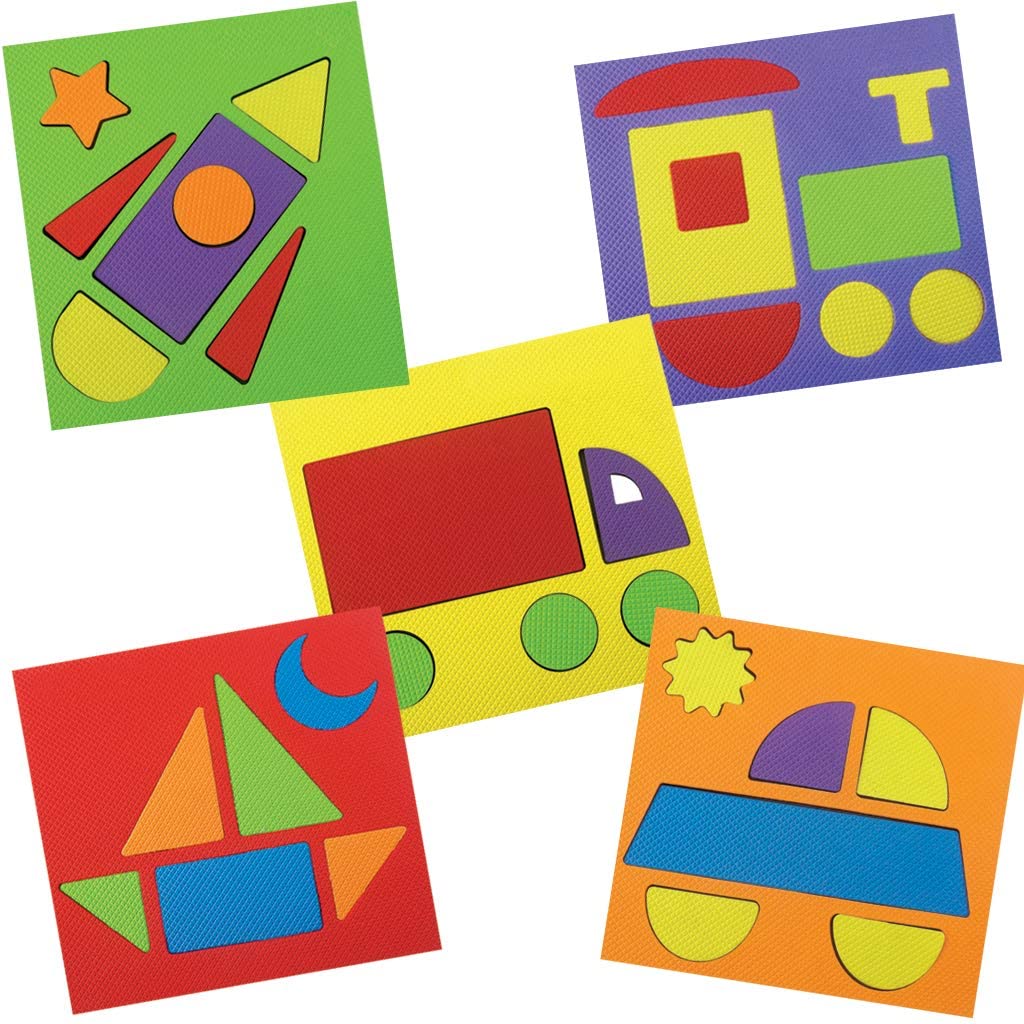 VAMOS OUVIR E CANTAR UMA MÚSICA SOBRE AS SHAPES!SHAPE FRIENDS: https://www.youtube.com/watch?v=q4FAhOfcEs8